Annual Paramedic Program Advisory Committee Meeting Minutes for Annual Joint Advisory Meeting April 12, 2017In Attendance:Pete Ordille, Palomar CollegeSarah DeSimone, Palomar CollegeDevin Price, Southwestern CollegeRick Foehr, EMSTA CollegeJim Kirkpatrick, San Diego County EMSBernie Molloy, Lakeside Fire Dept.Mary Murphy, Carlsbad Fire Dept.Jeanne McFarland, Escondido Fire Dept.Jenny Duffy, San Marcos Fire Dept.Maude de Klerk, RCCPMary Meadows-Pitt, Sharp GrossmontLinda Rosenberg, Sharp Memorial HospitalDon Sullivan, AMR,Luke Collins, Palomar College (current student)Michael Ettenberg, Palomar College (graduated student)Robert Scott, Palomar College (graduated student)Tracy Vera, Palomar College (current student)Duncan Wolf, Palomar College (current student)Ryan Kean, SouthwesternSilvia Cornejo, Southwestern College (Dean)Andres Smith, Southwestern College (Medical Director)Assemble (11:15 a.m.)IntroductionsCommittee reviewed and approved overall program goal to prepare competent entry-level Paramedics in the cognitive, psychomotor and affective learning domains.  Program directors reaffirmed that this is an ongoing goal for all. Description of graduate competency goals distributed to committee members which identified both instructor monitored and peer monitored objectives.Discussion of the new National Registry Psychomotor Exam Process and Program Portfolio.  Devin and Pete discussed the new NREMT Portfolio and the expectations.  They discussed the integrated out of hospital simulation and the 5 other skills that are tested.  They also discussed the skills requirements that must be met prior to testing.  Students now must do an “out of hospital” scenario in which they are partnered up with a professional paramedic partner.  Less skills now tested but takes a little more time.Field Issues:  Palomar Class 49 scheduled to begin Field April 17.  Still very challenging to secure preceptors for students.  Have begun using engine/medic unit rotation in some cases.  Discussed the impact that the new paramedic program SDFD/AMR has applied for may have on field and clinical spots.  The initial start date for the new program was March 2017, but has been pushed back to a possible June/July 2017 start date.  Devin was to send out the Training Agency Master Calendar to help coordinate the field and clinical rotations with the agencies.Agencies expressed concerns regarding interns.  They are noticing deficiencies in therapeutic communication as well as treating patient with multiple complaints/ disease processes and differential diagnosis.  Good feedback from attending students on some of the issues.Clinical Issues:  No major issues to discuss.  However a new proposed assembly bill (AB387) was discussed.  This bill was designed to compensate the student as an employee during an internship (such as clinical or field).  The hosting agency or hospital would be required to pay them at least a minimum wage salary during their field or clinical rotation.  Everyone understood the intent however all were against the proposal and felt that would effectively kill internships in our local hospitals and field sites.Round Table:Community Paramedicine is not going as planned.  Carlsbad has only responded to approx. 40 patients but the data requires 100.Kaiser Hospital has opened its new facility.  The new hospital is where women and pediatric patients should be transported. See below flow chart: 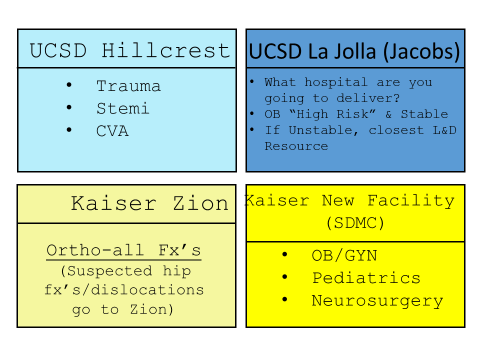 SD County EMS to host protocol review sessions: (see info from Meredith below)“I would like to extend an invitation to BHNCs, EMS Coordinators and Training Programs to review the 2017-2018 ALS/BLS County of San Diego Protocol Update so training can be standardized.  (See below time and date).Location: San Diego County EMS Date: May 9, 2017 Time: 0900-1100 Respectfully,Meredith”Protocol changes beginning July 1st.	Allergic reaction/ peds and adult	Updated LEADSD	Spinal mobile restriction	S127       Stroke patients will now have their own protocol in new July updates.QCS and bubble forms will be deactivated on June 30th.  K numbers are no longer issued for medic students.Recertifications are taking approx. 30-45 days.  The county is working out some kinks in the system.Beginning April 1st, companies wanting to offer CPR will have to gain county approval first.Terrorism Training:  AMR/Rural Metro are putting their employees through a situational awareness course.Paramedic Program Projected Graduates over Next Year:Palomar:  55-60Southwestern:  25EMSTA:  40Workforce Projections/Department hiring needs:Lakeside: hiring 10 over 2 yearsCarlsbad- hiring 4-5 this year.  10 total over the course of 2 yearsEscondido-continually recruiting for non-safety position San Marcos- Just hired 4.  A lot of retirements coming up.AMR- 20 this year, 60 by next year.Training Center Goals/Updates: Copies of Annual Reports Submitted to CommitteeSouthwestern CollegeNew Sim Center mostly completed along with Anatomage TableStudents just returned from Homeland Security Training in Anniston AlabamaStudents now will be able to obtain an AA Degree in EMTAMR Foundation Grant for students availablePalomar College	Discussed and viewed the new Palomar College North Center Campus.  Soft opening scheduled for Summer of 2018.  Projected to be possibly a designated Public Safety Training Center for Fire, Police and EMS Programs.  Located off of Hwy 76 in Fallbrook.Meeting with City of Carlsbad representatives and Palomar College to discuss needs assessment for offering 4 year degree in paramedicine through Palomar CollegeSim lab has been orderedMilitary Transition/EMT Skills Bridge Program is doing very well with many students transitioning into jobs and or fire academies after graduation from program.  Mentors needed from firefighter paramedics, private paramedics, law enforcement officers, PA’s and nurses for these students.  Contact Pete Ordille (pordille@palomar.edu) or cell 760-317-8228 if you have veterans or employees who would like to participate in this program.  New class starting in Summer of 2017 (June 26).Class 50 starting in August 2017, Class 51 starting January 2018Pete Ordille retiring in May/June 2018 and beginning to work with replacement (Sarah DeSimone) on shadowing over the next year.EMSTA CollegeNext paramedic class starting middle of September 2017.Meeting adjourned:  12:20 hoursSubmitted by Pete OrdilleProgram DirectorPalomar College Emergency Medical Education Department